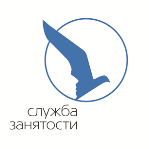 Санкт-Петербургское государственное автономное учреждение «Центр занятости населения Санкт-Петербурга»предоставляет услугу по организации временного трудоустройства несовершеннолетних граждан в возрасте от 14 до 18 лет.Ежегодно более 10 тысяч подростков обращаются в Службу занятости 
за содействием в трудоустройстве. Несовершеннолетним предоставляется возможность получить материальную поддержку, получить первые профессиональные навыки, расширить круг общения и адаптироваться к трудовой деятельности.Временные рабочие места предлагаются на государственных предприятиях, 
в общественных организациях и коммерческих компаниях разного профиля деятельности. Стоит отметить, что подростки получают трудовой стаж, 
что благоприятно отразится при их дальнейшем приеме на работу. Также временное трудоустройство способствует социальной адаптации, направлено на формирование ответственности и раскрытие будущего потенциала.КАК ПОДАТЬ ЗАЯВКУВ 2021 году заявку на временное трудоустройство подростков от 14 до 18 лет в свободное от учебы время можно подать дистанционно через личный кабинет на портале Службы занятости населения Санкт-Петербурга. Вход 
в личный кабинет осуществляется через портал Государственных Услуг (ЕСИА).Если учетной записи на портале Государственных Услуг нет, то необходимо пройти регистрацию по ссылке: https://esia.gosuslugi.ru/registration (посещение МФЦ 
не потребуется).Для участия во временном трудоустройстве необходимо оставить заявку 
в электронном виде (https://r21.spb.ru/empl/social/appointment1418.htm).В течение трех дней по телефону или электронной почте с вами свяжется специалист 
и пригласит в Агентство занятости населения для получения направления.КАКИЕ ДОКУМЕНТЫ НЕОБХОДИМЫПеречень необходимых документов для заключения трудового договора (предъявляются работодателю):Паспорт гражданина РФ;ИНН (идентификационный номер налогоплательщика)СНИЛС (документ, подтверждающий регистрацию в системе индивидуального (персонифицированного) учета, в том числе в форме электронного документа);Справка из образовательной организации об обучении несовершеннолетнего;Медицинская справка – ФОРМА 086У, от терапевта о состоянии здоровья несовершеннолетнего (в заключении врача должна быть прописана фраза "Годен к работе подсобным рабочим; годен к работе без ограничений);Реквизиты банковской карты МИР, открытой на имя подростка;Согласие одного из родителей (попечителя) и органа опеки и попечительства для лиц, достигших возраста 14 лет (постановление МО можно получить, обратившись в отдел опеки и попечительства Муниципального образования 
по месту регистрации);Индивидуальная программа реабилитации или абилитации инвалида, при наличии;Трудовая книжка при наличии.ОПЛАТА ТРУДАВсе аспекты трудовой деятельности несовершеннолетних подростков регулируются Трудовым кодексом Российской Федерации.Работодатель в обязательном порядке заключает трудовой договор на определенный срок с несовершеннолетним при принятии на работу.Трудовые отношения оформляются с несовершеннолетними, достигшими возраста 
14 лет с согласия одного из родителей (попечителя) и органа опеки и попечительства, получающими общее образование и достигшими возраста четырнадцати лет, для выполнения в свободное от получения образования время легкого труда, не причиняющего вреда его здоровью и без ущерба для освоения образовательной программы.Подросток в возрасте до 18 лет не может работать полный рабочий день, как взрослый человек. Сокращенная продолжительность рабочего времени устанавливается:для работников в возрасте до шестнадцати лет – не более 24 часов в неделю;для работников в возрасте от шестнадцати до восемнадцати лет – не более 35 часов в неделю.Заработная плата начисляется пропорционально отработанному времени 
в свободное от учебы время ежемесячно в размере около 5000 рублей и порядка 9500 рублей – в период каникул. Материальная поддержка от Службы занятости населения 
за полностью отработанный месяц составляет 1500 рублей.Инструкция по регистрации несовершеннолетних на портале Службы занятости населения Санкт-Петербурга (1 вариант).Инструкция по регистрации несовершеннолетних на портале Службы занятости населения Санкт-Петербурга (2 вариант).Подать заявку на временное трудоустройство несовершеннолетних граждан 
в возрасте от 14 до 18 лет в свободное от учебы время можно перейдя по ссылке https://www.r21.spb.ru/empl/social/appointment1418.htmВход в личный кабинет осуществляется через портал Государственных Услуг (ЕСИА).Если учетной записи на портале Государственных Услуг нет, то необходимо пройти регистрацию по ссылке: https://esia.gosuslugi.ru/registration (посещение МФЦ 
не потребуется).1.В адресной строке браузера ввести адрес портала Службы занятости населения Санкт-Петербурга r21.spb.ru (далее – портал СЗ).2.На главной странице портала СЗ войти в личный кабинет соискателя, используя учетную запись портала Государственных Услуг (ЕСИА).3.Находясь в личном кабинете соискателя, спуститься вниз страницы и выбрать «Общественные работы и временное трудоустройство»4.На открывшейся странице портала СЗ выбрать раздел «Заявка на временное трудоустройство подростков».5.Ознакомиться с информацией, заполнить заявку и прикрепить документы в электронном виде (фото/сканы).6.По завершении регистрации на указанный в заявке электронный адрес придет письмо от Службы занятости населения Санкт-Петербурга с подтверждением успешно пройденной регистрацией.